Урок по изобразительному искусству в 4 классе 
по теме: «Древнерусские воины - защитники».
 Составила  учитель первой категории
 МБОУ «Школа № 94» г. Ростова - на - Дону Шевченко Оксана Николаевна.     Тип урока: ознакомление с новым материалом.     Форма урока: урок исследования.    Форма обучения: фронтальная работа, дискуссия, самостоятельная работа.     Цели: Сформировать представления о древнерусских богатырях, воинах-защитниках, особенностях их воинского снаряжения.  Научить их изображать на бумаге цветными карандашами. Получить эмоционально – ценностный опыт; опыт художественно - творческой деятельности; развивать воображение; научить рассуждать и мыслить, выдвигать и доказывать гипотезы; самостоятельно переносить ранее усвоенные знания и умения в новую ситуацию; держать задачу и контролировать свои действия.     Формируемые УУД: овладеть логическими действиями сравнения, анализа, синтеза и обобщения.      Предметные: формирование практических умений и навыков рисования; формирование умения передавать силуэтные изображения; совершенствовать навык работы карандашами.     Личностные: участвовать в творческом, созидательном процессе.     Регулятивные: принимать и сохранять творческую задачу; планировать необходимые действия; контролировать процесс и результаты деятельности,      Коммуникативные: развивать и формировать   навыки  ведения дискуссии и публичного выступления.        Оборудование: картины солдат разных времен, интерактивная доска, магнитная доска, принадлежности для рисования, презентация по теме: «Древнерусские воины - защитники».Ход урока.     1 Самоопределение (мотивация к деятельности).         Вот звонок нам дал сигнал: Он учиться нас позвал,А мы время не теряем И урок наш начинаем.          Мы работать будет дружно,           Чтоб услышать нам  в конце,       Что ребята в нашем классе  Все, конечно, молодцы!- Посмотрите друг на друга,  улыбнитесь и пожелайте удачи. Присаживайтесь, пожалуйста.                                                                                                                                    (Слайд 1)2. Постановка учебной задачи.(На доске картинки с изображением солдат в разные годы)                                    - Посмотрите, пожалуйста, на доску,  кто нарисован на картинках? (солдаты)                                                 - Скажите, как одним словом,  назвать всех этих людей? (защитники)
     - Правильно и сегодня на уроке мы с вами будем рисовать образ защитника. А вот какого из этих всех сейчас узнаем. Послушайте стихотворение и подумайте, о ком идет речь.У трёх дорог, что три судьбы даря,Легли с Руси до половецкой дали,На конях борзых три богатыряВо чистом поле стражею стояли.     - О каких богатырях идет речь? ( Илья Муромец, Алеша Попович, Добрыня Никитич)                                                              (слайд 1 щелкнуть по мышке)Катились тихо волны ковыля,
И долу гривы опускали кони,
Но был тревожен молодец Илья,
С курганов глядя в степь из-под ладони.
В любой момент Добрыня был готов
Свой меч калёный выхватить из ножен,
И булавой пудовою врагов
Мог встретить добрый молодец Алёша.     -А откуда мы узнали об этих людях? (Из былин).     - Какие былины вы уже изучали?   («Илья Муромец и Соловей-разбойник», «Алеша Попович и Тугарин Змеевич»,  «Добрыня и Алеша», «Три поездки Ильи Муромца»).     - Как описывали богатырей в былинах?  (Сильными, храбрыми, ловкими).     - Вы, наверное,  слышали о таком великом полководце Александре Невском, кто знает какие слова,  он сказал перед боем и они стали цитатой и очень часто мы их слышим и сейчас, в наше время. ( Кто с мячом к нам войдет, тот от мяча и погибнет, на том, стояла, и стоять будет земля Русская).  Александр Невский не проиграл ни одного сражения и был назван Невским за победу над шведами в 1240 году на реке Неве.         (слайд 2)     - В былинах говорится  о каком-то важном событии, происходившем в действительности. Именно былины донесли до нас имена реально существовавших лиц: Владимира Святославовича, Владимира Мономаха, Добрыни, Алеши Поповича, Ильи Муромца, Садко, половецких и татарских ханов Тугоркана и Батыя.     - Былины слагались не только поэтами, но и часто самими воинами. Отсюда и пошли рассказы о необыкновенной силе, смелости и решительности. Но, конечно, в них присутствуют элементы сказочности, фантастики.     - Иной раз в былинах наши герои сражаются с вымышленными сказочными злодеями - драконами, Соловьем – разбойником, но и на самом деле русским воинам приходилось участвовать в жестоких сражениях, где решалась судьба страны.                                                                                                                                                                        (Слайд 3)     - Вспомните бой с монголо-татарским игом. Бой Пересвета с Челубеем.                                                                                   	 (Слайд 4)      - Сражение началось с поединка Пересвета, монаха – богатыря русского войка  и Челубеем, богатыря ордынского войска. Они сошлись в поединке и на всем скаку проткнули друг друга копьями и пали замертво. Только потом начался бой.     - А кто из вас видел знаменитую картину, где изображены богатыри? Может кто-нибудь знает, как она называется, и кто ее написал?  («Богатыри»).     - Написал картину  Виктор Михайлович Васнецов.  Работал он  над картиной в течение двадцати с лишним лет. "Не обижают ли кого" – вот основа замысла, ради которой Васнецов так настойчиво добивался завершения своего произведения. Картина очень большая,  ее размеры 3 Х 4,5 метра и находится она в Третьяковской галерее. Этой работой художник демонстрирует свое глубокое понимание Древней Руси и характеров древних русичей.                                                                                        (Слайд 5)     4. Работа по картине.     - Сегодня мы ближе познакомимся с их обликом, снаряжением и оружием богатырей.  Посмотрите, как Васнецов изобразил богатырей, охраняющих рубежи родины.     - Что общего у всех богатырей?  (Кольчуга, шлем, борода).     - Чем отличаются?  (Оружие у всех разное, возраст).     - В центре, на боевом коне, Илья Муромец, прислонив руку ко лбу, вглядывается вдаль, нет ли где врагов. Илья Муромец, самый старший из всех богатырей, не зря, его стальные часто и с уважением называют по отчеству – Илья Иванович. Этого богатыря в народе любили больше всех, его даже возвели в ранг святых. Родом он из села Карачарово под Муромом. Мощи покоятся в Ближних Пещерах Киево-Печерской лавры. Согласно былине и сам Илья родился в крестьянской семье, и  это подчеркнуто его мощью, героической осанкой.     - Посмотрите, как одет Илья? (В кольчугу). На голове у него стальной богатырский шлем. И чтобы носить такие доспехи, надо обладать большой силой. В одной руке у него копье, в другой - булатная палица. В былинах сказана, что она весила 40 пудов. Пуд – это старинная русская мера, равная 16 кг. Умножьте 16 на 40 (640 кг), представляете, какая сила должна быть у человека, который держит эту булаву. (Вывесить рисунок обмундирования, шлема и щитов).     - Посмотрите какое обмундирование было у богатырей.     - Прообразом для Ильи Муромца послужил крестьянин,  которого Васнецов запечатлел на своем этюде еще за пять лет до создания картины.      - Слева, на белом коне, Добрыня Никитич, вынимающий меч из ножен и уже готовый в бой, если вдруг что не так.      - Опишите портрет Добрыни Никитича. ( Богатырь с рыжей бородой среднего роста). Добрыня Никитич, был из купцов, и это отражается в его внешнем виде. Он одет в дорогие доспехи, в руках щит, украшенный драгоценными камнями. Как сказано о нем в былинах, представителен и величав. Тонкие черты лица подчеркивают его знание, культуру и образованность, он мог выполнить самые сложные поручения, требующие ума и дипломатии.      - Справа, на гнедом коне, Алеша Попович,  держит   в руках лук со стрелами. Это самый молодой воин по сравнению со своими товарищами.  Он родом из семьи священнослужителей, и поэтому его зовут Попович.      - Алеша с раннего детства был таким сильным, что даже не мог играть со своими сверстниками. В былине говорится, что от неимоверной силы Алеши в детских играх у его сверстников руки - ноги отрывались: «Кого он возьмет за ручку - ручка прочь, кого возьмет за ножку - ночка прочь».     - К седлу его привязан колчан со стрелами. А вы знаете, что самыми  лучшими лучниками и воинами,  в те времена считались  монголы. Но какими бы сильными они не были наши князья, объединившись, разгромили монгольскую армию.     - Облачение богатырей на картине очень точно, тщательно выписаны их вооружение, кольчуги, стремена. Художник в картине передает не только внешний вид богатырей, но и их характер. Илья Муромец  прост и могуч, в нем чувствуется спокойная уверенная сила, мудрость и жизненный опыт.     - Мы видим богатырей всех вместе, они нарисованы немного снизу, с земли, и от этого выглядят торжественно, монументально, олицетворяют народную силу.     5. Физминутка.     -Устали? Давайте проведем физминутку. Так как урок у нас про богатырей, то и физминутка будет про богатырей. Я буду делать, а вы повторяйте за мной.Хомка, хомка, хомячок,
Полосатенький бочок, 
Хомка рано встает, 
Щечки моет, шейку трет.
Подметает хомка хатку и выходит на зарядку.
Раз, два, три, четыре, пять,
Хомка хочет сильным стать.     - Молодцы, присаживайтесь. Наверно, кто-то из вас подумает, причем здесь хомячок, ведь это не богатырь? А как вы думаете, почему хомячок? (Он тоже должен быть сильным)     -Зачем? ( Чтоб наносить много зерен на зиму).     - Конечно, но и не только, они защищают свою семью от других грызунов. Еще чтобы спастись от хищников. Конечно, с лисичкой  и с орлом  он воевать не будет, а вот убежать при опасности сможет. 4. Задание для творческой работы.     -И сегодня мы с вами нарисуем образ древнерусского воина - богатыря.     -Поднимите руки, кто сможет нарисовать богатыря самостоятельно? Хорошо.      - Кто не может, будем рисовать вместе.     - Как, мы с вами должны расположить лист? (Вертикально).     - Положите свои альбомы так, как у меня на доске висит лист.     - У всех карандаши заточены? Помните, что мы сначала делаем набросок, поэтому на карандаш сильно не давим, чтоб не осталось не нужных линий.а) рисование головы.      - Раздели лист на три части.  Посередине,  мы будем рисовать лицо.  Какую форму оно имеет?  (Овальную).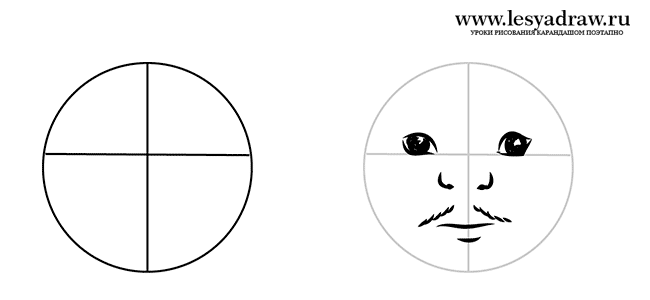      - Чтобы нарисовать черты лица, нужно разделить овал  на четыре части: вертикальной и горизонтальной линией. Горизонтальная,  отделяет глаза, и проходит чуть выше середины овала. Вертикальная -  четко по середине.      -  Глаза рисуем на горизонтальной линии.  Нос и рот с одной и другой стороны от вертикальной линии.     - Помните,  что главное было в то время у богатыря на лице? (Борода).     - Конечно, борода. На Руси мужчин встречали не по одежке, а по бороде. Ее густоте и аккуратности. Густая растительность считалась внешним отражением хорошей породы человека и его мужской силы. Люди с плохо растущей бородой  признавались, чуть  ли не вырожденцами. Безбородые, как правило,  оставались в бобылях.     - При Иоанне Грозном бояре, вызвавшие гнев царя,  подвергались позорной гражданской казни: у них выщипывали волосы из бороды. Смыть такой позор можно было только в монастыре или подвигом на войне.      5 сентября 1698 года, великим и могущественным царем всей Руси Петром I, был издан указ: рубить бороды.  Что бы мужчины  больше напоминали европейцев. (Бороды носили только в России, Европа была безбородая).б) Прорисовывание шлема.     - Что у богатыря на голове?  (Шлем и бармица).       - Шлем и щит у богатырей были разные по конфигурации, рисунку, в зависимости от того города где жили богатыри. Это как наши гербы, в каждой области свой рисунок. в) Прорисовывание  плеч и кольчуги.     - На плечах можно нарисовать накидку,  как у Александра Невского. А можно только кольчугу.      -Вот так получился богатырь, теперь можно и раскрасить.     - Возьмите карандаши и раскрасьте своего богатыря. Пожалуйста, закончите свою работу.7.Рефлексия.     - Каким видом работы мы сегодня занимались? (рисунком).     - Поднимите руки те, кто считает,  что у него все получилось.     - Поднимите руки те, кто считает,  что у него,  что  - то не получилось.      - А как, можно еще изобразить богатыря? (Аппликация, вышивка, аппликация из ткани). ( Показать вышитую картину).     - Молодцы, вы все справились с заданием. ( Выставление оценок).8. Итог     - Есть такая поговорка: «Русские долго запрягают, но быстро едут» сказал Отто фон Бисмарк, немецкий политик  (1815-1898 г). И это действительно так, мы очень миролюбивая страна, но если нам угрожает опасность, мы поднимемся всей страной на защиту Отечества.                                (Слайд 6)      - На этом наш урок окончен, до свидания.                                                                                                                  (Слайд 7)